Департамент освіти Вінницької міської радиКУ «Міський методичний кабінет»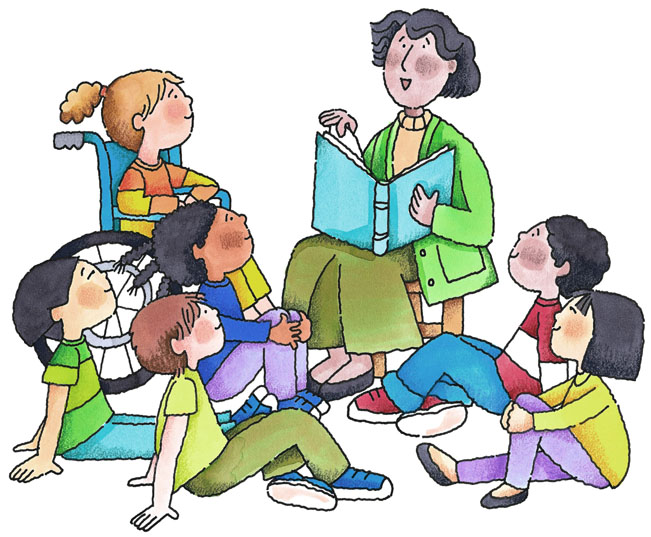 Упорядник: методист з виховної роботи Побережна  І.В.серпень 2019 Програма виховання«Нова українська школа» у поступі до цінностейКонцепція Нової української школи пропонує виховний компонент змісту компетентностей, визначених у Законі України «Про освіту». Закладені основні орієнтири компетентнісного виховання особистості учня можуть творчо наповнюватись конкретним змістом, з урахуванням особливостей функціонування закладу освіти, вікових та індивідуальних можливостей учнів, інших актуальних соціальних викликів.У вихованні підростаючого покоління та формуванні духовної безпеки української нації доцільно вичленити виклики: внутрішні і зовнішні.Ключовим внутрішнім викликом духовної безпеки нації виступає національна самоідентифікація, яка втілюється у почуттях-цінностях – «Я-Українець» – «Ми-Українці». Сутність цих почуттів-цінностей полягає у дієвій причетності особистості до своєї нації, до роду у широкому розумінні цього слова. Особистість має прийняти історичну естафету вищих духовних надбань нації, жити і діяти на їх основі та примножувати їх з урахуванням викликів теперішнього часу. Низький рівень цього фактору, коли не достатнє почуття єдиного національного роду, спричиняє недостатню консолідацію суспільства, низьку соціоцентрованість членів суспільства, за якої вони свідомо обмежують себе у суспільно значущих домаганнях, цілях, продуктивних способах удосконалення існуючої соціокультурної ситуації, їхню переважаючу Его-орієнтованість з відповідними утилітарними цінностями, перебільшення ролі міжрегіональної самобутності.У цьому сенсі означений фактор є системотвірним, і виховні зусилля повинні бути у першу чергу спрямовані на його оптимізацію. Серед зовнішніх викликів на увагу заслуговують наступні:- Ідеологічний фактор, який ставить за мету убезпечити громадян України, зокрема молодь від впливу ідеології  інших держав, зацікавлених у формуванні своїх прихильників та розхитуванні з середини політичної ситуації в Україні. У цьому зв’язку важливою вбачається своєчасне забезпечення їхніх ключових цінностей: здоров’я, сім’ї, кар’єрного зростання, матеріального достатку, індивідуально і суспільно значущої самореалізації. На сьогодні є потреба у тому, щоб повернути українській ідеології її власні: зміст, потенціал, історію, пантеон героїв і визначних діячів, переосмислити існуючий досвід і визначити новітні завдання подальшого розвитку нації, держави, суспільства.Водночас слід зважати на те, що національна ідеологія формується разом із нацією, її духовним розвитком і становленням, що потребує уваги до виховного аспекту. - Ціннісна убезпеченість є важливою складовою духовної безпеки, оскільки від цього чинника значною мірою залежить цілісність українського суспільства. Конфлікт цінностей тоталітарного та демократичного спрямування спостерігається не лише на рівні різних поколінь, а й різних регіонів, що є причиною активного просування РФ політичних сил, лояльних до окупантів.Тому за теперішніх умов важливою є активізація зусиль з підвищення духовного рівня української молоді, формування у неї стійкої системи глибоких морально-духовних цінностей, оскільки саме вони складають основу мотиваційної сфери як особистості, так і суспільства в цілому. Те, чим керується окрема особистість у своїй поведінці, діях, добре висвітлює її глибинну сутність. Якщо особистість чи суспільство сповідує високі гуманістичні цінності, то цілі і засоби її досягнення також будуть досить високими і гуманними. Тільки таким чином ми можемо досягнути поступового економічного, політичного й духовного піднесення нашої країни, оскільки ці сфери досить тісно переплетені і взаємозв’язані.- Релігійний фактор на сьогодні є потужним засобом впливу на українську молодь, яка перебуває у пошуку абсолютних цінностей. На цьому тлі Церква Московського патріархату, виконуючи замовлення Кремля,  через проповіді та Боже Слово пропагує цінності «русского мира», стимулює сепаратистські настрої, зневагу до української культури.Спостерігається втрата єдності у православʼ҆ї та прагнення України створити свою визнану помісну Церкву. Ці процеси породжують з боку МП посилення тиску на населення України, апелюючи до різних історичних, національно-культурних і політичних реалій. Відмінності у геополітичних орієнтаціях та інтересах церковників свідчить про їхню не стільки церковну, скільки політичну боротьбу за українську молодь.- Фактор історичної упередженості в зарубіжних і українських мас-медіа завдає удару по духовній безпеці української молоді, оскільки переконує їх у меншовартісності і вторинності української нації, її несамостійності, залежності від інших сильніших держав, які вирішують її долю. Тому на сьогодні важливим бачиться об’єктивне висвітлення історії України та її популяризація, увага до української мови, яка досі не має належної  державної підтримки. Водночас така міфотворчість спостерігається і в Україні, що можна пояснити бажанням відмовитися від застарілих ідеологічних концепцій на користь нових, які більше відповідають історичним реаліям. Однак, на сьогодні надзвичайно важливо дотримуватися історичної правди. Всі спроби прикрасити історію свого народу, навіть з найкращих патріотичних міркувань, як показує світовий досвід, мають зворотний ефект. Врешті-решт історична неправда стає очевидною, що болісно б’є по престижу країни.- Фактор маніпулювання свідомістю активно здійснюється через засоби масової інформації, різного роду інформаційні ресурси, які є потужним засобом впливу на молодь та використовуються різними країнами з метою впливу на неї, роздмухування сепаратистських настроїв, презирливого ставлення до свої Батьківщини, її культурних здобутків. Ведення інформаційної війни Росією показало невміння протистояти російській агресії на інформаційному рівні, певну перевагу російськомовних ЗМІ в Україні, використання неправдивої чи напівправдивої інформації з метою домінування та пропагування ідей «русского мира». Масована підміна національних архетипів масовою культурою є причиною відсутністю стійких моральних цінностей, зорієнтованістю на ціннісно-примітивну субкультуру, збіднення власного духовного світу.- Фактор стану навколишнього середовища (екологічний) – життя в епоху викликаної антропогенною діяльністю глобальної екологічної кризи, що виявляється у постійному погіршенні стану природи і змінах клімату, забрудненні повітря, води, грунтів, накопиченні величезної кількості відходів, знищенні історичних лісових масив, деградації земель, опустелюванні, втраті біорізноманіття є суттєвим чинником формування свідомості зростаючого покоління, що у більшості своїй зростає в урбанізованих умовах. Відірваність від природи, неврегульовані потреби у споживанні, в більшості споживацьке та практично-прагматичне ставлення до природи авторитетних дорослих, невміння і небажання поводитись екологічно безпечно має у своїй першопричині кризу духовну, кризу цінностей. Особистий і суспільний тиск на довкілля провокує екосистемні відповіді. Вони виявляються, насамперед, у погіршенні здоров’я громадян, міському та інших видах стресу, зростанні почуття невдоволеності, нещасності, рівня соціального смутку, що, в свою чергу, як здійснює вплив на спосіб життя, так і провокує агресію по відношенню як до природи, так і до членів групи та суспільства.- Фактор естетико-ціннісної спрямованості є також складовою духовної безпеки, оскільки різного роду естетичні викривлення та орієнтація щодо споживання масової культури є причиною втрати національної своєрідності, втрати цінності життя у цілому. З огляду на те, що цей фактор є практичне втілення в культурному житті окремої людини, яка так чи інакше потребує духовного джерела, роль естетичного аспекту духовної безпеки у сучасних умовах зростає. - Фактор інформаційного впливу стає дедалі потужнішим. Інформаційна війна з боку Російської Федерації загрожує деформацією ціннісних основ, морально-духовної єдності українського суспільства в боротьбі проти проросійських терористів на Сході країни. Це вимагає в секторі освіти підвищення ефективності національно-патріотичного та військово-патріотичного вихованння підростаючого покоління здатного до гідного захисту територіальної цілісності країни зі зброєю в руках.- Фактор цінності здоров’язбереження молоді – аспект духовної безпеки, оскільки компонента духовного здоров’я особистості є визначальною у формуванні здорового способу і стилю життя особистості, убезпечуючи її від ризиків втрати здоровʼя через шкідливі звички, ведення нездорового способу життя тощо. Критичний стан здоровʼя дітей і молоді України, актуалізує проблему формування здорового способу життя учнівської молоді, піднімаючи до рівня національної безпеки країни.Проблемами, які потребують свого вирішення у вихованні є:-	втрата смисложиттєвих дороговказів значною частиною старших поколінь, а, отже, унеможливлення передачі позитивного соціального досвіду дітям і онукам;-	девальвація виховної функції школи на фоні поширення ставлення до школи як «освітньої послуги»; зниження цінності виховання в педагогічній свідомості;-	невідповідність, неадекватність змісту, форм, методів і засобів виховання новітнім умовам дорослішання підростаючої особистості;-	дефіцит форм, методів, технологій виховної роботи щодо формування культури вибору світоглядних, моральних зразків, формування соціокультурної ідентичності учнів, потенціалу громадянської дії у дітей та молоді;-	відсутність системності та цілісності у вихованні учнів, фрагментарність наступності в організації виховної діяльності в закладах освіти;-	диктатний, авторитарний характер стосунків між учителями і дітьми, домінування вербальних методів виховання;-	стигматизація мислення фахівців, які здійснюють виховну діяльність, їх відданість моралізаторським, «залякуючим», «ізоляційним» методам і підходам;-	методична і технологічна непідготовленість педагогічних працівників до здійснення інновацій; некоректне впровадження соціально-педагогічних технологій;-	низький рівень розвитку психолого-педагогічної компетентності частини вчителів через відсутність у закладах освіти системної методичної роботи з питань виховання;-	різновекторність виховних впливів і неузгодженість дій різних суб’єктів виховання (сім’ї, дитячих і молодіжних об’єднань, позашкільних закладів освіти, закладів культури, спорту, охорони здоров’я тощо) у створенні виховного середовища;-	низький рівень розвитку інфраструктури виховного процесу в школах, дефіцит ресурсного забезпечення;-	недосконалість системи моніторингу виховання, необґрунтованість критеріїв, показників, інструментарію оцінювання виховних результатів, переважання кількісної фіксації результатів виховання на противагу (на шкоду) їх якісному аналізу.Виховання – це цілеспрямована діяльність, яка здійснюється в системі освіти, орієнтована на створення умов для розвитку духовності зростаючої особистості на основі загальнолюдських і національних цінностей, надання допомоги в життєвому самовизначенні, громадянській і професійній компетентності та цілісній самореалізації.Метою виховання є розвиток духовно-моральної особистості, здатної бути повноцінним суб’єктом суспільно значущих соціальних взаємин.Нормативною базою виховання є:Конституція України;Конвенція про права дитини (ратифікована Постановою ВР від 27.02.91 № 789-XII);Закони України:«Про освіту» від 05.09.2017 № 2145-VIII; «Про охорону дитинства» від 26.04.2001 № 2402-ІІІ;«Про інноваційну діяльність» від 04.07.2002 № 40-IV;«Про Загальнодержавну програму адаптації законодавства України до законодавства Європейського Союзу» вiд 18.03.2004 № 1629-IV;«Про внесення змін до законодавчих актів з питань загальної середньої та дошкільної освіти щодо організації навчально-виховного процесу» від 06.07.2010 № 2442-VI;«Про пріоритетні напрями інноваційної діяльності в Україні»від 08.09.2011 № 3715-VI;«Про протидію торгівлі людьми» від 20.09.2011 № 3739-VI;«Про правовий статус та вшанування пам’яті борців за незалежність України у XX столітті» від 09.04.2015 № 314-VIII;«Про увічнення перемоги над нацизмом у Другій світовій війні 1939-1945 років» від 09.04.2015 № 315-VIII;«Про засудження комуністичного та націонал-соціалістичного (нацистського) тоталітарних режимів в Україні та заборону пропаганди їхньої символіки» від 09.04.2015 № 317-VIII;«Про запобігання та протидію домашньому насильству» від 07.12.2017№ 2229-VIII; А також: Концепція Нової української школи (2016), Глобальна програма дій з освіти в інтересах сталого розвитку (ЮНЕСКО, 2014), Концепція Державної цільової соціальної програми національно-патріотичного виховання на 2016–2020 роки, Стратегія національно-патріотичного виховання дітей та молоді на 2016–2020 роки, затвердженої Указом Президента України від 13 жовтня 2015 року № 580/2015, Концепція національно-патріотичного виховання дітей і учнівської молоді; Загальнодержавна програма «Національний план дій щодо реалізації Конвенції ООН про права дитини на період до 2021р.» Концепція формування у підлітків національно-культурної ідентичності у загальноосвітніх навчальних закладах (2017); Концепція екологічної освіти України.Засадами сучасного виховання є:Гуманізм – система ідей і поглядів на людину як на найбільшу соціальну цінність, створення умов для її повноцінного життя і психо-фізичного, духовного та соціального розвитку;Дитиноцентризм – наскрізний принцип виховного процесу, що орієнтує на незаперечне визнання цінності у житті людини періоду дитинства, соціальні, вікові та індивідуальні потреби учня в освітньому процесі, його активну участь у шкільному житті та прийнятті рішень.Холізм – виявляється у єдності навчання, виховання та розвитку. Єдності цілей виховання. Узгодження підходів у вихованні особистості дитини у школі, сім’ї та позашкільному закладі освіти.Патріотизм - особливе, тобто безумовне і високосмислове почуття-цінність, яке характеризує ставлення особистості до народу, Батьківщини, держави та до самої себе. Базовими складниками почуття патріотизму є: любов до Батьківщини, народу, родини; діяльнісна відданість Батьківщині; суспільно значуща цілеспрямованість; гуманістична моральність; готовність до самопожертви; почуття власної гідності.Повага – виявляється у повазі до особистості учня, незалежно від його віку, статусу та національної приналежності, дотримання його прав і свобод; недопустимість приниження честі та гідності, фізичного або психічного насильства, дискримінації за будь-якими ознаками. Орієнтує на взаємоповагу педагогів, учнів, батьків.Рівність – визнання унікальності кожної дитини, в тому числі і з особливими потребами; недопустимість дискримінації дітей, зокрема й через формулювання неадекватних вимог до їхніх досягнень; допомога дітям і їхнім батькам у розкритті та реалізації здібностей і талантів дитини; визнання рівності особистісних позицій, відкритість і довіру між партнерами організації освітнього процесу.Діалогічність – налагодження субʼєкт-субʼєктної взаємодії та спілкування між учасниками виховного процесу; створення умов в освітньому середовищі для налагодження порозуміння, самовираження, вільного висловлювання і можливості бути почутим; узгоджене розв’язання виховних проблем і досягнення виховних цілей.Проектування цілісного виховного простору. Передбачає розвиток соціально-педагогічної парадигми виховання, використання у практиці виховання форм і соціально-педагогічних технологій, що сприяють: профілактиці негативних соціальних явищ (наркоманії, девіантної, суїцидальної поведінки, поширенню ВІЛ/СНІДу, злочинності та інше), утвердженню здорового способу життя; підтримці особистісного розвитку; оптимізації взаємодії групи і особистості; формуванню толерантності, патріотизму, інших базових соціальних цінностей, соціально-значущих якостей; створенню сприятливого для життя і діяльності довкілля; розгортання доброчинності (тобто волонтерства) тощо. Соціально-педагогічна парадигма виховання вибудовується навколо соціально-значущих цілей і цінностей, та тих концептуальних ідей, можливих механізмів їх реалізації, що стратегічно працюватимуть на цілісний підхід у подоланні негативних соціальних явищ, активізацію громади у цьому процесі, пошук та впровадження інновацій, що передбачають необхідний позитивний соціальний ефект. Соціально-педагогічна солідарність. Орієнтує на згуртування, солідарну єдність суспільства навколо соціально-значущої мети виховання шляхом інтеграції виховних сил суспільства у побудові цілісного виховного простору та вибудовування стратегії і тактики педагогічно доцільної взаємодії громадянського суспільства і владних структур у розв’язанні актуальних соціально-педагогічних проблем і задач на основі співпадання особистісних, суспільних і державних інтересів у вихованні підростаючих поколінь. Основні конструкти виховного середовища закладу загальної середньої освіти та виховного простору сучасного учня.Виховне середовище закладу загальної середньої освіти – це середовище безпосереднього і опосередкованого впливу на дитину в закладі освіти у сукупності матеріального та духовного забезпечення освітнього процесу, що утворює сприятливі умови для особистісного і соціального розвитку учнів, розкриття їхніх здібностей, збагачення позитивного досвіду міжособистісної взаємодії, ціннісно-орієнтованої діяльності.Суб’єкти виховного середовища закладу загальної середньої освіти – педагоги і учні всіх вікових груп.Виховний простір сучасного учня: мережа закладів загальної середньої освіти всіх форм власності (загальної середньої та позашкільної освіти), сімейне середовище, вуличне середовище, зона дії засобів масової інформації та комунікаційних технологій.Необхідність формування критичного, креативного і піклувального мислення в учнівЦільовим мейнстримом (англ. mainstream — основна течія) освіти сьогодення є формування нової людини, що володіє «мисленням вищого порядку», яке має бути критичним (особливий спосіб мислення, характерними ознаками якого є здатність оцінювати та аналізувати твердження та факти стосовно будь-якого об’єкта чи явища; робити об’єктивні висновки та приймати обґрунтовані рішення на основі здобуття й опрацювання інформації; здійснення рефлексивних дій (аналітичних, контролювальних, оцінних), креативним (прагнути до постійного саморозвитку, генерувати нові ідеї та приймати нестандартні рішення, бути здатним до вибору із численних альтернатив, що пропонує сучасне життя) і піклувальним (цілеспрямовано використовувати свій потенціал як для самореалізації в особистісному й професійному плані, так і в інтересах суспільства й держави, тобто враховувати інтереси й потреби оточуючих людей і перебирати на себе відповідальність за свій життєвий вибір і власну життєдіяльність). В умовах непередбачуваності та інтенсивних соціальних змін, які відбуваються в країні, одним із основних завдань соціальних та освітніх інститутів є розвиток критичного мислення у сучасних дітей та молоді.Якщо людина володіє навичками критичного мислення, це означає, що вона вміє перемагати сумніви, аналізувати інформацію, протистояти впливам і маніпуляціям, – тобто володіє необхідними інструментами, щоб зробити власне життя більш осмисленим та успішним.Основні навички критичного мислення (основні характеристики логіко-аналітичної компетентності):гнучкість мислення;зосередженість, аналіз та запам’ятовування інформації;визначення ключових аспектів, що містяться у явному або прихованому вигляді нової інформації;порівняння та спостереження (виявлення рис подібності й відмінностей об’єктів);генерування ідей, розробки виважених рішень;ефективне комбінування знань;формулювання критеріїв оцінювання інформації або ідей, перевірка правильності тверджень;терпимість до невизначеності та багато варіативності;відкритість для інших ідей, терпимість до інших точок зору, відмінних від власних;уміння будувати прогнози, логічність висновків;активне сприйняття інформації.Основні навички креативного мислення:уміння експериментувати і використовувати наявні знання у нетрадиційних для них сферах застосування;здатність формувати нові паттерни, оперувати складними поняттями;гнучкість, оригінальність мислення, уникнення шаблонів у прийнятті рішень;орієнтованість не лише на організацію та переробку знань, а на їх створення; уміння змінювати структуру зовнішньої інформації та внутрішніх уявлень за допомогою формування аналогій і поєднання концептуальних прогалин;орієнтація на переформулювання поставленого завдання; пошук нестандартних рішень, нових можливостей; формування гіпотез, їх перевірка і модифікація;застосування конкурентно здатних підходів;орієнтація на створення нових або удосконалення наявних процесів, продуктів, послуг.Основні навички піклувального мислення:урахування інтересів та почуттів інших людей;орієнтація на діалог у спілкуванні;орієнтація на самоосвіту, саморозвиток;здатність до поповнення та генерації знань;уміння оцінювати, наскільки власні дії є корисними для суспільства і держави.Вікові особливості учнівПідлітковий вік – складний відповідальний період становлення особистості, в якому формується соціальна спрямованість і моральна свідомість: моральні погляди, судження, оцінки, уявлення про норми поведінки, запозичені у дорослих. Шлях оволодіння ними відбувається через реальні стосунки, через оцінку їхньої діяльності дорослими. Наприклад, не одразу підлітки усвідомлюють, що волю загартовує і навчання, що відкрите визнання своїх помилок свідчить про сміливість, що усвідомлення своєї провини – крок до відповідальності. Знання моральних норм та еталонів взаємин розуміють не завжди глибоко, важко сприймають моральний релятивізм, тому оцінки вчинків інших категоричні, безкомпромісні. Моральні переконання ще є нестійкими, проте вони стають специфічними мотивами поведінки. Зʼявляються власні погляди, оцінки, які можуть швидко змінитись, але й протилежну точку зору підліток буде відстоювати так само пристрасно, як й іншу.Важливі зміни відбуваються у мотиваційній сфері: потреба в самоповазі, в самоствердженні, у визнанні товаришів, у позитивному ставленні з боку друзів. З'являється орієнтація на майбутнє: мрії, ідеали, перспективні плани, віддалена мета. Проте для підлітка характерна й відмова від поставленої мети всупереч її об'єктивній значущості, бо воля ще слабка. Підлітки частіше діють за найбільш сильним мотивом, власною ж поведінкою вони ще не володіють, і самі визнають відсутність у себе вольових якостей.Завданням педагогів є розвиток у підлітків вольової поведінки, використовуючи для цього емоційно привабливі цілі, підтримуючи їх наміри й уявлення  про можливість досягти власного рівня домагань. У підлітків у вольовому акті ще слабко представлена виконавська частина. Очима підлітків основною причиною їх неуспішності у школі є лінощі. Практика свідчить, що не менше значення має забезпечення пізнавальної мотивації, розвиток інтересів. Для підлітків є характерною легкість виникнення переживань, емоційної напруги, їм важко стримувати свої радість, горе, образу, гнів. їхні емоції відрізняються ригідністю – інертністю, негнучкістю, навіть тенденцією до самопідтримування. Підлітки «купаються» у власному горі чи в почутті провини. Вони відчувають задоволення від будь-яких переживань, відчувають потребу в сильних емоційних насиченнях. Суперечливі прагнення, які виникають досить часто, ще більше підсилюють загальний емоційний фон, що призводить до виникнення стану афекту. Афективний стан може бути досить тривалим і виникати з незначного приводу. Треба вчити підлітків володіти своїми емоціями, усвідомлювати їх, говорити про них, виявляти у культурних формах.Відбувається інтенсивний розвиток самосвідомості: виникає інтерес до свого внутрішнього світу, що веде до поглиблення та ускладнення процесу самопізнання. Підліткова рефлексія спрямована на розуміння самого себе, особлива увага приділяється власним якостям особистості, тому підвищується чутливість до оцінок з боку оточуючих, виникає орієнтація на реальні досягнення. Рефлексія відкриває недосконалість «Я», що глибоко та гостро переживається. Найбільший сплеск рефлексивності в учнів 7–8-х класів. Зростає критичність з приводу власних недоліків, наприклад, вже в 6 класі з'являються діти, які вважають себе нездібними до жодного з предметів.Моральна мотивація ще не є стійкою, тому підліток легко піддається навіюванню, таким формам соціальної поведінки, які роблять його дорослим у власних очах.Образи «Я», які створює у своїй свідомості підліток, дуже різноманітні: це фізичне «Я» (уявлення про свою зовнішність), психічне «Я» (про риси характеру, про свої здібності тощо). Але ставлення до всіх цих рис свого «Я» залежить від системи цінностей, яка формується завдяки впливу членів своєї сімʼї та ровесників. Саме тому одні гостро переживають відсутність зовнішньої краси, а інші – фізичної сили, дехто всю увагу спрямовує на підвищення результатів у спортивних видах діяльності. Образ «Я» ще нестабільний, уявлення про себе рухливе. Іноді випадкова фраза, комплімент або посмішка надовго порушують спокій душевного життя підлітка.З образом «Я» пов'язана самооцінка. Для підлітка важливо знати не тільки, який він є, але й наскільки значущими є його індивідуальні особливості для оточуючих, а тому й для самого себе. Постійно відбувається порівняння: «Я такий, як усі» або «я не такий, як усі». В ідеалі самооцінка повинна складатися з порівняння самого себе сьогоднішнього з самим же собою, але учорашнім: «Я вчора і я сьогодні, а яким я стану (повинен стати) завтра?». Це складно, проте ефективно. Самооцінка має загальний характер та ще й занижена: підлітки перебільшують свої недоліки, успіхи дещо занижують. Але за заниженою самооцінкою може ховатись високий рівень домагань, на основі чого розвивається феномен «дискомфорт успіху». Підліток, маючи таку самооцінку, знецінює досягнення своїх однолітків, радіє їхнім невдачам. Така конфліктна самооцінка виникає за умови завищених вимог з боку батьків, або песимістичних уявлень про можливості свого сина чи доньки. У підлітка тоді виникає сильна реакція навіть на справедливі зауваження. Він шукає зовнішні причини для виправдовування своїх реальних невдач або тих, що прогнозуються. Такий «афект неадекватності» вимагає пошуку психологічного захисту у вигляді знецінення успіхів інших. Висока самооцінка повинна поєднуватись із здатністю диференційовано оцінювати свої досягнення і водночас бачити недоліки та перспективи покращення результатів за рахунок усунення недоліків.Підлітки адекватно оцінюють товаришів, але завищують свою самооцінку. Загальне позитивне ставлення до себе, до своїх можливостей повинно залишатися незмінним, а недоліки – сприйматись як тимчасові, які можна усунути.Самооцінка поступово емансипується від оцінок оточуючих і набуває все більшого значення як регулятор власної поведінки.Крім реального «Я» виникає і «Я-ідеальне». Якщо рівень домагань високий, а свої можливості усвідомлюються недостатньо, тоді «Я-реальне» буде дуже відрізнятися від «Я-ідеального». Такий стан веде до невпевненості в собі, а в поведінці це виявиться в образливості, впертості, навіть агресивності. Якщо «Я-ідеальне» сприймається досяжним, воно спонукає до самовиховання, здійснення якого сприяє розвитку саморегулювання. Саморегулювання вміщує в собі вільну постановку мети та вибір засобів її досягнення. Деякі підлітки (3%) розробляють навіть програму самовдосконалення, але не всі мають силу волі та наполегливість, щоб здійснити її. Здатність ставити мету, усвідомлювати засоби її досягнення, використовувати свої можливості, передбачати результати є показником високої зрілості особистості, що з'явиться пізніше. В учнів основної школи виникає потреба в життєвому самовизначенні (закінчується 9 клас), спрямованості на майбутнє, визначенні свого життєвого шляху, майбутньої професії. Ця потреба конкретизується в новій соціальній позиції, яка розгортається на наступному віковому етапі.Старший шкільний вік (юнацтво), що охоплює період розвитку дитини від 15 до 18 років, у віковій психології прийнято вважати старшим підлітковим віком. Одним із важливих аспектів психічного розвитку старшокласників є інтенсивне дозрівання, провідна роль у якому відводиться розвитку мислення. У цьому віці учні виявляють більше самостійності в заняттях, у них інтенсивно розвиваються моральні сили, формуються і визначаються риси характеру, відбувається становлення світогляду. Основною особливістю особистісного розвитку старшокласника є помітний розвиток самосвідомості, самооцінки, що грунтується на самостійному аналізі й оцінці власної діяльності, що не завжди через складність цього процесу є обʼєктивними.Старший шкільний вік є сенситивним у формуванні світогляду, виробленні стратегії життя, визначенні життєвих планів, формуванні вміння творити власну долю, активно відповідально та ефективно реалізувати громадянські права й обовʼязки.Разом з розвитком абстрактного й цілісного мислення в учнів старших класів відбувається перехід до вищих рівнів мовлення, виникає прагнення до його самовдосконалення, намагання зробити його більш виразним, точним. Старшокласники вже вільно користуються комп'ютером, інтернетом, енциклопедичними словниками, аналізують і зіставляють інформацію з різних джерел.У старшокласників помітно розвивається самоспостережливість, уміння аналізувати поведінку. Для них характерне поглиблене усвідомлення психологічних процесів. Помітно зростають сила волі, витримка, наполегливість, самоконтроль. Інтереси стають зрілішими і водночас тривалішими, стійкішими, міцнішими. Розвиваються пізнавальні інтереси, зокрема – до самостійних видів навчальної роботи.Пізнавальна діяльність учнів у старших класах характеризується новими вміннями і розвиненими здібностями, такими як: багатство словникового запасу, уміння розвивати допитливість, організувати сприйняття інформації та визначати нові ідеї, володіти достатнім обсягом інформації, застосовувати засвоєний матеріал за нових умов, критично мислити, розвʼязувати складні проблеми, засвоювати причинно-наслідкові звʼязки, встановлювати приховані залежності зв'язків, інтегрувати й синтезувати інформацію, відрізняти незначні відмінності, досконало аналізувати ситуацію, передбачати наслідки, оцінювати процес і результати, міркувати, будувати гіпотези, застосовувати ідеї на практиці, узагальнювати та робити висновки.Під час навчання у цей період виникають нові мотиви професійного та життєвого самовизначення. Старшокласники, визначаючи систему цінностей, керуються планом свого індивідуального розвитку та соціальною значимістю життєвих цілей.Пріоритети у вихованні компетентної особистостіВизначаються відповідно до актуальних завдань і перспектив розвитку українського суспільства, позитивної соціалізації особистості та з урахуванням вікових можливостей учнів і специфіки організації виховного процесу в закладі освіти; пов’язуються з реалізацією прав і обов’язків учасників виховного процесу як активних членів громадянського суспільства. Стосовно виховного процесу, за Державним стандартом базової і повної загальної середньої освіти, ми розуміємо компетентність як готовність і здатність особистості чинити морально на основі цінностей, світоглядних орієнтирів, етикету: усвідомлювати необхідність моральної поведінки, розуміти причинно-наслідкові зв’язки своїх дій, уміти обґрунтовувати і цивілізовано відстоювати свою позицію, приймати зважені моральні рішення, виявляти відповідальність, брати на себе обов’язки та протистояти аморальним впливам.Компетентнісний потенціал забезпечує можливість усебічного розвитку особистості дитини на основі ключових компетентностей (див. подану нижче таблицю).Основні форми і методи організації виховного процесуОсновні форми і методи виховної роботи з дітьми підліткового віку: тренінги і міні-тренінги, виховні години, класні збори, лекція, зустрічі, фестивалі, вечори, змагання (квести, ярмарок солідарності, конкурси, конкурс-ярмарок, вікторина, виставка-конкурс, турнір, веселі старти та естафети, конкурс-інсценізація) ігрова діяльність (гра-експрес, рольова гра, інтелектуальна гра, колективне ігрове спілкування, пошукова гра), брейн-ринги, брейн-сторми, наративні методи (розповідь (оповідка), бесіди, диспути), метод «моральних дилем», кластерний метод (складання красвордів, схем, таблиць, діаграм), метод тестування, метод «П’ять «чому»?», метод «Що буде, якщо...», метод різнонаукового бачення, прийом «Лінія цінностей», колективні творчі справи (КТС) (раптівка, жива газета, випуск газети, свято-презентація, усний журнал та інше), проектна діяльність, школа етикету, ведення літопису класного колективу, фестиваль, похід, спартакіада, колаж, акція (милосердя, благодійна, екологічна та інші), екологічна стежка, художня галерея, виставка творчих робіт, трудовий десант, родинне свято тощо.Основні форми і методи виховної роботи зі старшокласниками: тренінги, майстер-класи, презентації, проектна діяльність, тематичні виховні години; шкільний театр, інші види педагогічної анімації.Основні методи: інтерактивні (рольові ігри, інтелектуальні аукціони, «мозкові атаки», вправи (усні, письмові, графічні), вправляння, метод аналізу соціальних ситуацій, кейс-стаді, створення ситуацій успіху, діалог, методика колективних творчих справ, SWOT-аналіз, наративні методи (етичні та сократівські бесіди, дискусії, диспути); кластерний метод (складання красвордів, схем, таблиць, діаграм); рефлексивні (рефлексивно-експліцитний метод), метод «Оpen space», метод «Світове кафе», консультування, моделювання, доброчинні акції, учнівські доброчинні проекти, раптівки (флешмоби), форуми, скайп-конференції, онлайн-спілкування, перформанси, майстер-класи та інше.Форми і методи роботи можуть творчо доповнюватись і наповнюватись змістом, актуальним до потреб вікового і морально-духовного розвитку дитини, з урахуванням її індивідуальних особливостей.Основні форми організації виховного процесуПрограма «Нова українська школа»у поступі до цінностей: Київ, 2018. – 40 с.Рекомендовано до друку  Вченою радою Інституту проблем виховання НАПН України(протокол № 6 від 02 липня 2018 р.Керівник програми: Бех І.Д. – дійсний член НАПН України, доктор психологічних наук, професор, директор Інституту проблем виховання НАПН України.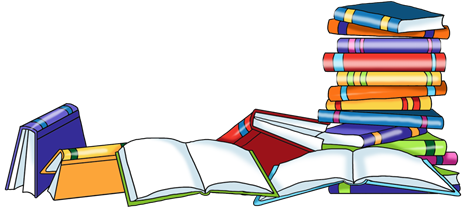             Бажаю  успіхів! Компетентнісний потенціал вихованняКомпетентнісний потенціал вихованняКомпетентнісний потенціал виховання№ п/п Ключова компетентність Ціннісні ставлення та практичні здатності1Спілкування державною (і рідною мовою у разі відмінності) мовамиЦіннісне ставлення:– усвідомлення ролі рідної (державної) мови як механізму національної і етнічної самоідентифікації, збереження світового мовного різноманіття, способу збереження культурних традицій і стратегій, аудіо- та візуалізацію культурного різноманіття свого народу;- любов до української мови; – усвідомлення ролі української мови в особистому житті, а також у житті нації і держави; – спілкування українською мовою у школі та поза школоюПрактична здатність: – розуміти українську мову; – послуговуватися державною мовою в різноманітних життєвих ситуаціях та дотримуватися мовного етикету; – застосовувати різноманітні комунікативні стратегії залежно від мети спілкування; – формулювати чітко думки, дискутувати, наводити аргументи, відстоювати власну думку;– уміти правильно викоритовувати термінологічний апарат, спілкуватися в процесі начально-пізнавальної діяльності;– розвʼязувати конфлікти за допомогою спілкування; – популяризувати ідеї гуманізма, добра та краси;протистояти засміченості мови, лайливим словам2Спілкування іноземними мовамиЦіннісне ставлення:- усвідомлення ролі іноземної мови як механізму глобалізації, як запоруки зручності самореалізації в умовах закордоння;– ціннісне ставлення до культурних надбань різних народів, соціальної рівності; – позитивне сприйняття інакшості та інтерес до культурних відмінностей;– толерантне ставлення до представників різних народів і культур;– запобігання проявам ксенофобії, нетерпимості і расизмуПрактична здатність: – готовність прийняти представників інших культур такими, якими вони є;– знати і за потреби спілкуватися мовами інших народів;– володіти навичками міжкультурної взаємодії;– запобігати міжетнічним і міжкультурним конфліктам;– уміти розв’язувати конфліктні ситуації та знаходити компроміси3Математична компетентність Ціннісне ставлення:– усвідомлення важливості математичного мислення та математичних знань у життєдіяльності людини;– розуміння цілісної картини світу, закономірності розвитку суспільства, людських відносин, небезпек у застосуванні маніпулятивних технологій;– дотримування логіки і послідовності у мисленні та діях;– протистояння маніпулятивним впливамПрактична здатність: – розвивати критичне мислення; – аналізувати, систематизувати і сентизувати інформацію;– установлювати причиново-наслідкові зв’язки;– виокремлювати головні та другорядні цілі, ризики поведінки, ризиковані життєві ситуації й обирати шляхи їх вирішення4Компетентності у природничих науках і технологіях Ціннісне ставлення: – розширення і поглиблення знань про предметний світ, сферу людських відносин та про себе;– критичне оцінювання результатів людської діяльності у природному середовищіПрактична здатність:– готовність до саморозвитку і опанування сучасними технологіями;– використовувати сучасні технології у своїй діяльності;– брати участь у дослідній і проектній діяльності5Інформаційно-цифрова компетентність Ціннісне ставлення: – здійснення пошукової діяльності та виконання задач за алгоритмом;– уміння працювати з різними Інтернет-ресурсами;– розпізнавання достовірних і недостовірних джерел інформації;– протистояння Інтернет-агресії, Інтернет-булінгу тощоПрактична здатність:– уміти викоритовувати різні способи пошуку корисної інформації в довідникових джерелах (зокрема, за допомогою інформаційно-комунікативних технологій), критично мислити в процесі збору та обробки інформації;– дотримуватися етикету;– критично відбірати Інтернет інформацію;– дотримуватися правил безпеки в Інтернет мережі та здатність протистояти інтернет-ризикам та маніпулятивним технологіям у ЗМІ та рекламі, соціальних мережах, комп’ютерних іграх6Уміння вчитися впродовж життя Ціннісне ставлення: – визначення мети та цілі власного життя і діяльності, планування й організація життя;– визначення близьких, середніх і далеких перспектив, розроблення стратегії життя;– уміння працювати самостійно і в команді;– користування різними джерелами інформації;– розширення знаннєвої та емоційної сфери, власні уявлення про життя;– застосовування різних поведінкових і комунікативних стратегій відповідно до мети діяльності та конкретної ситуаціїПрактична здатність:– уміти моделювати власний освітній розвиток, аналізувати, контролювати, корегувати й оцінювати результати освітньої діяльності;– прагнути оволодівати новими знаннями та навичками;– готовність удосконалювати свої моральні, морально-вольві якості та навички поведінки впродовж життя;– розуміти необхідності роботи над собою7Ініціативність і підприємливість Ціннісне ставлення: – аналізування життєвих ситуацій; – презентування власної ідеї та ініціативи;– формулювання власних пропозицій, рішень;– виявлення лідерських якостей;– усвідомлення ціннісного змісту грошей, праці і рівності прав людей, праці батьків;– засудження споживацького способу життя та трудової експлуатації дітейПрактична здатність: – готовність брати відповідальність за себе та інших;– розвивати моральні якості для успішної професійної кар’єри;– брати участь у шкільних заходах, волонтерській діяльності, у трудових десантах і благодійних акціях8Соціальна та громадянська компетентності Ціннісне ставлення: – усвідомлення змісту понять «громадянин», «патріотизм», «військово-патріотичне виховання», «готовність до захисту Вітчизни» як важливих складників життєдіяльності людини;– усвідомлення конституційного обовʼязку щодо громадянських прав та захисту суверенітету і територіальної цілісності України;– бажання брати участь у різних формах позакласної та позашкільної роботи військово-патріотичного спрямування;– участь у шкільному самоврядуванні і в дитячих громадських об’єднанняхПрактична здатність:– володіти навичками допомоги, самодопомоги, захисту та виживати в складних умовах;– готовність захищати Батьківщину;– дотримуватися конституційних норм, повага до державних символів, законів України;– гуманно ставитися до інших людей, бути здатним до альтруїзму, співчуваття, емпатії; – цінувати і поважати свободу інших, право на вибір та власну думку;– поважати гідність кожної людини9Обізнаність та самовираження у сфері культури Ціннісне ставлення:– ідентифікація себе як представника певної культури;– визначення ролі і місця української культури в загальноєвропейському і світовому контекстах;– використання культурного досвіду в життєвих ситуаціях;– долучення до творчості, висловлюючи власні ідеї, спираючись на досвід і почуття та використовуючи відповідні зображувально-виражальні засобиПрактична здатність:– поціновувати культурні здобутки людства та інтерес до них;– бути відкритим до культурного діалогу;– потреба у творчій діяльності, яка би відповідала здібностям і нахилам10Екологічна грамотність і здорове життяЦіннісне ставлення:– усвідомлення природи, як джерела свідомості і духовності;– усвідомлення людини як частини і результату еволюції природи;– усвідомлення діяльності людини й її потреб як чинника руйнування довкілля;– формування ставлення до природи, як універсальної цінності;– визнання за об’єктами природи права на існування незалежно від привнесеної користі;– усвідомлення значущості здорового способу життя, фізичної підготовки та фізичного розвитку для повноцінного житття людиниПрактична здатність:– уміти виокремлювати екологічний контекст будь-якого виду діяльності;– формувати практичні навички екологічно безпечної поведінки (вміти обирати діяльність, що наносить найменшої шкоди природі);– уміти застосовувати позитивні надбання народних традицій та етнічної культури у ставленні до природи й побутовій діяльності.КласФорми, методи і прийоми виховної роботи5–6 класиВиховні години: «Що підказує твоє серце», «Бути милосердним», «Люби Батьківщину, як сонце люби…», «Герої завжди поміж нас», «У чому полягає шляхетність», «Заздрісник сам собі ворог», «Світ наших захоплень», «Кожна людина унікальна», «Подарувати крихітку душі», «Мистецтво спілкування: коли яке слово мовити?», «Як жити в мирі з людьми», «Особистість і колектив», «Пізнай себе – пізнаєщ світ», «Посієш звичку –пожнеш характер», «Чи вмієш ти контролювати себе», «День народження. Як дарувати та приймати подарунки», «Твої права і обов’язки вдома і в школі», «Уміти сказати «Ні»», «Білі ворони», «Шкідливі звички», «У кожного є своє покликання»Етичні бесіди: «Погляд в минуле», «Ми діти твої, Україно», «Ставлення людини до людини», «Добро і Зло», «Моя сім’я», «Це потрібно не мертвим, це потрібно живим...», «Мій етикет», «Праця і життя людини», «Тепло моїх долонь, і розуму, і серця, я Україні милій віддаю»Літературно-музична композиція «Україно, соборна державо, сонценосна колиско моя...»Демонстрації-моделювання: «Скільки води на Землі», «Скільки родючих грунтів на Землі (Яблуко)»Ігрові завдання: «Мій собака сказав би про мене»; «Ресурси», «Телеграма», «Симпатичні істоти», «Я-Земля» «Підбери пару», «Друга роль»Тренінгове заняття на командоутворення «Порятунок ведмедя»Ігри: пантоміма «Закони екології», «Казино», «Що-де-коли», «Зникле житло», «Ресурси», «Хто я?», «Екомаркування», ігри-метаморфози «Пікнік», «Кухня»Прогулянка «Екодослідники»; Дискусія «Поводження з безпритульними тваринами»;Ділова гра «Робота над проектом», «Колективна творча справа»Рольова гра «Корабельна рада», рольова гра на командну взаємодію «Острів»Мозкова атака «Що заважає людям бути відповідальними»Міні-тренінг «Уміння працювати в команді, або як «Я» перетворити на «Ми»»Літературно-музичне свято «Тарас Шевченко – мовами національних меншин»Метод незакінчених речень «Праця в житті людини»Прийоми: «Логічне дерево», «Лінія цінностей», «Написання анотацій і рецензій», «Текст на одну букву»Військово-патріотична спортивна гра «Сокіл» («Джура»)7–9 класиВиховні години: «Життя – твій шанс, цінуй його», «Чи завжди веселі наші жарти?», «Коли потрібна наша тактовність», «Як не спізнюватися і не забувати», «Мова – то серце народу», «Цінуємо твій подвиг, солдате», «Чи важко бути доброчинцем», «Мистецтво дискусії», «Природа, то храм», «Вчимося поважати інших», «У згоді з собою», «Моральні рішення», «Культура гідності», «На шляху до себе», «Життєві плани», «Відкриваємо нові грані і смисли буття», «Як ставитися до поразок і невдач», «Секрети життєвого успіху», «Відкрий для себе самого себе», «Мої цінності», «Подивитися на себе уважно», «Пізнай самого себе», «Що означає бути Людиною», «Поговоримо про дружбу», «Правильно оцінюючи себе ми здатні вплинути на своє майбутнє», «Мій моральний вибір», «Моральні принципи і правила життя», «Я», «Мрії стають реальністю для тих, хто вміє працювати», «Культура емоцій і почуттів», «Ризики і виклики сучасної молоді», «Бути собою», «Репутація і честь»,«Батьки і діти», «У згоді з самим собою», «Як стати щасливим?»Курси за вибором: «Екологія в побуті», «Культура екологічної поведінки», «Мій екологічний вибір», «Сучасні екологічні проблеми», «Уроки для сталого розвитку»Етичні бесіди: «Моральні цінності», «Що таке справжня дружба?», «Чи відповідальна ти людина», «Учіться любити», «Етика і мораль», «Чому я заслуговую на повагу», На шляху до Європи», «Шлях до себе», «Вчимося володіти собою», «Мій етикет», «Праця і життя людини»Диспути: «Чи можна змінити характер людини?», «Совість і обов’язок», «Емоції і характер, в чому їх взаємозв’язок?», «Права дитини», «Чи праві ті, хто говорить: «У нас багато друзів»Моральні дилемиІгри: «Павутинка», пантоміма «Закони екології», «Казино», «Що-де-коли», «Зникле житло», «Що ми знаємо про пустелі», «Ресурси», «Екомаркування», «Хто я?», ігри-метаморфози «Танкер», «Пікнік», «Кухня», мотиваційна гра «Не нашкодь» («Війна»), «Людина, хто вона?», «Емоція, відлита в бронзі»Ігрові завдання: «Мій собака сказав би про мене», «Телеграма», «Симпатичні істоти», «Я-Земля», «Підбери пару», «Друга роль»Метод тестування: «Чи вольова ти людина?», «Який я насправді»Літературне свято «Бухенвальдський набат»Вправа «Купуємо побутові хімікати»Дискусії: «Поводження з безпритульними тваринами», «Поводження з безпритульними тваринами», «Тварина та вчинок»Самоаналіз «Місце на Землі»Мозкова атака «Перешкоди на шляху до відповідальної поведінки»Метод тестування: «Самоповага», «Чи є Ви капітаном власного життя?»Вправи: «Складаємо кластер», «Купуємо побутові хімікати», «Мій портрет у променях сонця», «Почуття», «Емоції», «Купуємо побутові хімікати», «Виховання волі»Квест «Я люблю Україну»Управління гнівом. Тренінгове заняття для подолання агресивних виявів поведінкиМетод Едварда де Боно «Метод шести капелюхів»Метод різнонаукового баченняМіні-тренінги: «Вчимося відповідати за свої дії і доводити справу до кінця», «Як показати дорослим, що ти виріс. 7 ознак дорослої людини», «Що таке критичне мислення і навіщо воно потрібне», «Як розвинути приховані ресурси», «Ти і твоя самооцінка», «Умій казати «ні»», «Пізнай себе та інших людей», «Мистецтво запитань. Запитання як інструмент розвитку критичного мислення», «Позитивне ставлення до себе, як себе полюбити»Година національної пам’яті «Голокост – лихо століття»Рольова гра на напрацювання стратегії самопідтримки «Дерево, яке впало»Прийом «Переконуючий лист»Етика в школі. Тренінгове заняття з етичних взаємин в колективі,Метод Case-study (анализ конкретных ситуаций)Проект «Як протистояти антигуманним викликам сьогодення: уміння і навички, які стануть у нагоді сучасним підліткам»Круглий стіл «11 причин, чому ми не повинні здаватися»Літературна композиція «Через Крути у майбуття»Акція «Парасольки миру»Демонстрації – моделювання «Поширення радіації»Ігрові завдання «Телеграма», «Я-Земля»Раптівка (флешмоб) «Добро крокує по планеті»Оформлення інформаційного стенду «День Злуки – день єднання»Фестиваль дитячої творчості «Сонячні барви»Військово-патріотична спортивна гра «Сокіл» («Джура»)10–12 класиВиховні години: «У чому щастя і як його знайти», «Доля і покликання», «Людина між добром і злом», «Дружби дні золоті»,  «Наші взірці і ідеали», «Розв’язуємо конфлікти», «Я там, де правда», «Секрети лідерства», «Створити себе», «Ставлення людини до людини», «Любов’ю дорожити у житті», «Я і ми», «Імідж молодої людини і культура поведінка», «Моя громадянська позиція», «Гнів і агресивність», «Захистити себе від насильства», «Шануймо наших учителів», «Відкрити душу для краси», «Подивись на себе уважно», «Турбота і піклування у родині», «Життєві цілі і засоби», «Як протистояти маніпуляціям свідомістю», «Переваги і ризики Інтернету», «Протистояти аморальним впливам», «Бути толерантним», «Ми нащадки славного роду», «Твоя життєва стежина», «Щире слово, добре діло душу й серце обігріло», «Свобода і відповідальність», «Я і мій характер», «Мої цінності»Сократівські бесіди: «Як ми ставимося до хворих на СНІД», «Бренд чи індивідуальність», «Мистецтво бачити правду», «Ми – жителі планети Земля. Ми – рівні», «Служба в Збройних Силах України та захист Батьківщини – конституційний обовʼязок кожного громадянина України», «Права дитини», «Ставлення людини до людини», «Добро і Зло», «Як протистояти маніпуляції», «Подивись на себе уважно», «Моє спілкування з людьми», «Поговоримо про дружбу», «Мій етикет»)Диспути: «Імідж та репутація», «Що таке справжня дружба?», «Справжній колектив. Який він?», «Чи варто завжди дотримуватися букви закону», «Чи можна змінити характер людини?», «Совість і обов’язок», «Емоції і характер, в чому їх взаємозв’язок?»Моральні дилемиІнтегровані курси: «Сучасні екологічні проблеми», «Екологічні проблеми урбанізованого середовища»Зустрічі із військовослужбовцями «Маю честь Вітчизну захищати», «Роль війська у відстоюванні ідеалів свободи та державності України»Брейн-ринг «Свобода для чи від?»Колективна творча справа «Культура демократії в школі»Ділова гра на формування комунікативної компетенції «Деспот»,Рольова гра на розвиток комунікативної компетенції «Бесіда з директором»Музично-літературна композиція «З Україною в серці»Міні-тренінги: «Управління часом», «Ти і твоя самооцінка», «Чому я заслуговую на повагу», «Формуємо себе», «Самовиховання», «Пізнай себе та інших людей», «Чи вмієш ти прощати?», «Як працювати з інформацією», «Уроки самопрезентації», «Ти і твоя самооцінка», «Формуємо себе», «Мистецтво спілкування», «Долаємо конфлікти», «Естафета командної взаємодії», «Вчимося поважати себе», «Долаємо конфлікти»Метод «Оpen space»Метод «Світове кафе»Рефлексивно-експліцитний методБлагодійна акція «Ангели поруч»Круглий стіл «Роль партизанського руху в часи Другої світової війни»Комунікативні бар’єри. Тренінгове заняття на налагодження каналів інформації та подолання комунікативних бар’єрів,Тренінг «Особистісного зростання»Тренінгове заняття на створення позитивної комфортної атмосфери в колективіІнтерактивна лекція «Мистецтво публічного виступу: як говорити, щоб тебе почули»Ділова гра на розвиток уміння аналізувати конфлікт «Скарга»Ділова гра «Вибори директора школи»Ділова гра «Стратегії і тактики переговорів»Ігри «Емоція, відлита в бронзі», «О, щасливчик»Метод «П’ять «чому»?»Квест «Патріот України»Круглий стіл «Що таке соціальна ініціативність»Проекти: «Найважливіші функції Української держави»,  «Людина людині», «Україна без ВІЛ/СНІДу», «Проблеми природи нашого краю», «Людина як найвища цінність», «Розвиток та становлення гуманізму в Україні», «Як протистояти антигуманним викликам сьогодення: уміння і навички, які стануть у нагоді сучасній молодій людині»Акція графіті «Крокуємо до Європи»Військово-патріотичні спортивні ігри «Хортинг-Патріот» та «Сокіл» («Джура»)